Programa „Įveikiame kartu“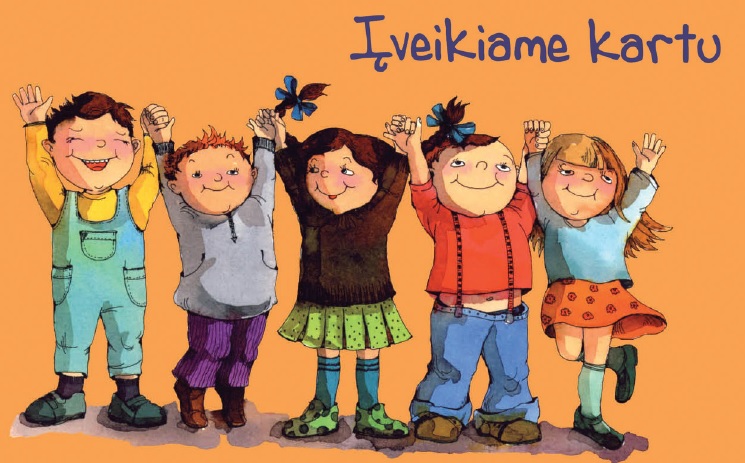 Kauno 1-a grupėEil.Nr.ĮstaigaPedagogo vardas ir pavardė1.Kauno mokykla-darželis „Rūtelė“Sandra Tarasevičienė 2.Kauno r. Kulautuvos pagrindinė mokyklaSimona Juozapavičienė3.Kauno r. Kulautuvos pagrindinė mokyklaAsta Lipkevičienė4.Kauno Viktoro Kuprevičiaus progimnazijaVilida Abromienė5.Kauno Viktoro Kuprevičiaus progimnazijaAurelija Mickienė6.Kauno Viktoro Kuprevičiaus progimnazijaLina Dzimidavičienė7.Kauno Pilėnų progimnazijaIngrida Norvydienė8.Kauno Pilėnų progimnazijaJūratė Ąžuolaitienė9.Kauno Pilėnų progimnazijaVilija Paškauskienė10.Kauno Pilėnų progimnazijaBirutė Žatkevičienė11.Kauno Pilėnų progimnazijaAurelija Izokaitienė12.Kauno Senamiesčio progimnazijaEglė Brazaitienė13.Kauno Senamiesčio progimnazijaLoreta Kutkienė14.Kauno Senamiesčio progimnazijaJolanta Skirbantienė15.Vilkaviškio r. Bartninkų Jono Basanavičiaus mokykla-DFCLijana Dumčiuvienė16.Kėdainių r. Krakių Mikalojaus Katkaus gimnazijaŽaneta Zagorskienė17.Kauno Juozo Grušo meno gimnazijaLoreta Marčiulionytė